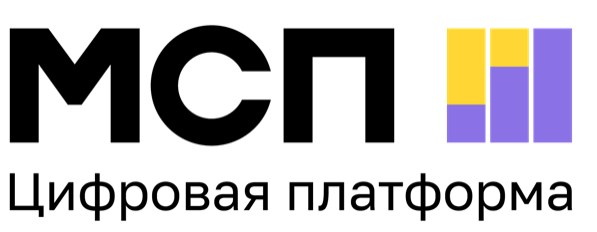 Сервисы для бизнеса и меры господдержки на МСП.РФЦифровая	платформа	МСП.РФ	—	государственная	платформа	поддержки предпринимателей со всей России.Здесь вы найдете более 20 онлайн-сервисов для бизнеса, более 350 федеральных и региональных мер поддержки, узнаете, какие меры доступны именно вам.Цифровая платформа МСП.РФ разработана Корпорацией МСП совместно с Минэкономразвития РоссииПодробнее https://мсп.рф/Сервисы для васГосударственные меры поддержки бизнеса- информация об актуальных федеральных и региональных мерах поддержки предпринимателей со всей России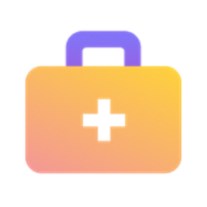 - найдите интересующую меру с помощью удобных фильтров- более 170 мер поддержки доступны для подачи заявки онлайн1Подробнее https://мсп.рф/services/antikrizisnye-mery/Расчет рейтинга вашего бизнеса- бесплатный комплексный анализ деятельности вашего бизнеса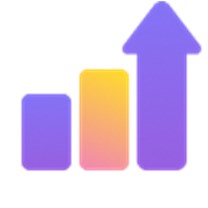 - платформа автоматически проведет предварительную оценку на основе данных ФНС России, Банка России, МВД и др.- рассчитайте итоговый рейтинг и узнайте, какие меры господдержки доступны именно для вашего бизнесаПодробнее https://мсп.рф/my_business/scoring/1 Алтайский край, Амурская область, г. Москва, г. Санкт-Петербург, Иркутская область, Калининградская область, Красноярский край, Ленинградская область, Новосибирская область, Омская область, Орловская область, Пермский край, Республика Бурятия, Республика Татарстан, Свердловская область, Томская область, Тульская область, Удмуртская республика, Ульяновская область, Хабаровский край, Челябинская область, Ямало-Ненецкий АОДоступ к закупкам крупных госкомпаний- бесплатная витрина закупок малого объема по 223-ФЗ - гид по закупкам: центр консультирования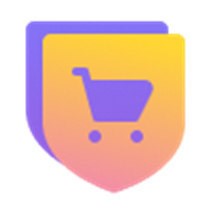 - программа «выращивания» поставщиков и заключения офсетных договоров- обучающие мероприятия по участию в закупкахПодробнее https://мсп.рф/services/purchase_access/promo/Производственная кооперация и сбыт- бесплатная база проверенных промышленных компаний и производителей продуктов питания сегмента МСП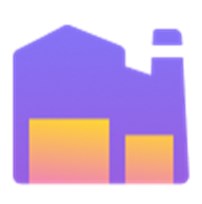 - найдите себе бизнес-партнера или поставщика необходимой продукции в своем городе с помощью удобной системы навигации- сервис для прямого доступа продукции фермеров, производителей продуктов питания и промышленных компаний на полки федеральных и региональных торговых сетейПодробнее https://мсп.рф/services/development/promo/Проверка контрагента и проверка по адресам массовой регистрации- узнайте больше об организации или ИП, чтобы избежать рисков ведения бизнеса с недобросовестным контрагентом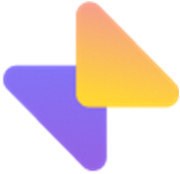 - бесплатный сервис на основе данных ФНС России - проверьте столько компаний, сколько необходимоПодробнее https://мсп.рф/services/counterparty/promo/Онлайн-конструктор документов- шаблоны типовых документов, которые необходимы в различных жизненных ситуаций ведения бизнеса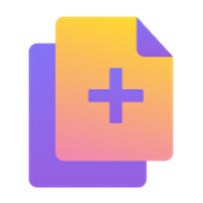 - более 100 проверенных шаблонов документов- создание, редактирование и хранение документов, автозаполнение полейПодробнее https://мсп.рф/services/constructor/main/Бизнес-обучение- экспресс-проверка бизнес-знаний и персональная подборка контента на ее основе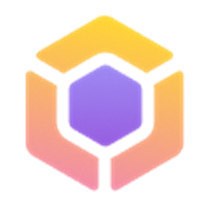 - акселерационные программы и поддержка наставников - доступно онлайн 24/7 в любом регионе- запись на очные тренинги в 80 субъектах РФПодробнее https://мсп.рф/education/promo/Узнайте больше на МСП.РФ https://мсп.рфТекст сообщения о мере поддержки для рассылки пользователям (написать краткий анонс/объявление о мере поддержки понятным для пользователяМСП.РФ)	языком без использования формулировок из1	2	3 ПРИМЕР для заполнения:Информация о региональных мерах поддержки, предлагаемых к продвижению (шаблон с примером для заполнения)Информация для составления текста сообщения для рассылки	Условия доступности/предоставления мер поддержки пользователем (критерии, параметры) столбцы 1-8 обязательны к заполнению                                                                                                                                                                                                                                    столбцы 9-19 заполняются при наличии тех или иных требований для получения меры поддержки, при отсутствии ставится прочеркЯвляется лиСрок приема заявок на меру        НПА, регламентирующий порядок	Наличие	запущенныйподдержки	и условия предоставления меры	ограничений по	процесс	Является ли(указать предельный срок приема заявок	организационно-с учетом прогнозного предполагаемого         (указать наименование и реквизиты           пользователя в	правовой форме	наличия статусаМСП.РФ в сервисе "Региональные	Российской	расхода денежных средств в рамках            НПА (федеральный, региональный),         реестре субьектов	субъекта МСП	социальногомеры поддержки"	Федерации	Федерации	выделенных лимитов из бюджета на          можно указать несколько, при этом	МСП	обязательно для	ЮЛ, ИП,	(да/нет,	при наличии -	(да/нет,	предприятия         ограничением в       такого ограничения	анное лицо	указать)связи с увеличением потока заявок после          прикреплены в карточке меры на	получения меры	самозанятый,	те, которым            указать те, которым           при наличии -	предоставлении         указать размер в	(да/нет)осуществления рассылок)	МСП.РФ)	доступна)	меры поддержки (да/нет)4	5	6	7	8	9	10	11	12	13	14	15	16	17	18	19Воспользуйтесь услугой по содействию в проведении мероприятий по сертификации продукции субъектов МСП и/или прохождению аттестаций различного вида. Услуга оказывается на условиях софинансирования (10% от стоимости услуги оплачиваетсертификации	заявитель, 90% - Фонд поддержки	https://xn--l1agf.xn--1       продукции субъектов	        Ленинградской области).	p1ai/services/antikrizisnye-mery/lenoblast-	область	47 К оказанию услуги привлекаютсяспециализированные организации и специалисты, обладающие профессиональными компетенциями и практическим опытом в проведении сертификации и декларирования.Срок подачи заявок до 31.12.2022 г. Подать заявку можно по ссылке:1. Приказ Минэкономразвития России от 26.03.2021 №142; 2. Приказ Фонда поддержки предпринимательства ипромышленности Ленинградской30.11.2022 г.	 области, микрокредитная	да компания "Об утвержденииПорядка предоставления услуг Регионального центра инжиниринга"от 08.09.2022 № 54.02, 10, 11.07, 13, 14, 15, 16, 17, 18.11, 18.12,18.13, 19, 20, 21,	ЮЛ, ИП	нет	нет	нет	нет	нет 22, 23, 24, 25, 26,27, 28, 29, 30, 31, 32, 72.19да, свыше 50 тыс.руб.да	нетСписок UTM-меток по регионам Российской Федерациидля прикрепления к ссылкам на меры поддержки для продвижения№пп	Субьект РФ	UTM-метка1	Алтайский край2	Амурская область3	Архангельская область 4	Астраханская область 5	Белгородская область 6	Брянская область7	Владимирская область 8	Волгоградская область 9	Вологодская область10     Воронежская область 11     г.Москва12     г.Севастополь13     Еврейская автономная область14     Забайкальский край 15     Ивановская область 16     Иркутская область17     Кабардино-Балкарская Республика18     Калининградская область19     Калужская область 20     Камчатский край21     Карачаево-Черкесская Республика22     Кемеровская область 23     Кировская область 24     Костромская область 25     Краснодарский край 26     Красноярский край 27     Курганская область 28     Курская область29     Ленинградская область30     Липецкая область31     Магаданская область 32     Московская область 33     Мурманская область34     Ненецкий автономный округ35     Нижегородская область36     Новгородская область37     Новосибирская область38     Омская область: баннер на главной 39     Оренбургская область40     Орловская область 41     Пензенская область 42     Пермский край43     Приморский край 44     Псковская область 45     Республика Адыгея 46     Республика Алтай47     Республика Башкортостан 48     Республика Бурятия49     Республика Дагестан 50     Республика Ингушетия 51     Республика Калмыкия 52     Республика Карелия53     Республика Коми 54     Республика Крым55     Республика Марий Эл 56     Республика Мордовия57     Республика Саха (Якутия)58     Республика Северная Осетия-Алания59     Республика Татарстан 60     Республика Тыва61     Республика Хакасия 62     Ростовская область 63     Рязанская область?utm_source=banner&utm_medium=altajskij_kraj&utm_campaign=banner_na_glavnoi ?utm_source=banner&utm_medium=amurskaya_obl&utm_campaign=banner_na_glavnoi ?utm_source=banner&utm_medium=arkhangelskaya_obl&utm_campaign=banner_na_glavnoi ?utm_source=banner&utm_medium=astrakhanskaya_obl&utm_campaign=banner_na_glavnoi ?utm_source=banner&utm_medium=belgorodskaya_obl&utm_campaign=banner_na_glavnoi ?utm_source=banner&utm_medium=bryanskaya_obl&utm_campaign=banner_na_glavnoi ?utm_source=banner&utm_medium=vladimirskaya_obl&utm_campaign=banner_na_glavnoi ?utm_source=banner&utm_medium=volgogradskaya_obl&utm_campaign=banner_na_glavnoi ?utm_source=banner&utm_medium=vologodskaya_obl&utm_campaign=banner_na_glavnoi ?utm_source=banner&utm_medium=voronezhskaya_obl&utm_campaign=banner_na_glavnoi ?utm_source=banner&utm_medium=moskva&utm_campaign=banner_na_glavnoi ?utm_source=banner&utm_medium=sevastopol&utm_campaign=banner_na_glavnoi?utm_source=banner&utm_medium=evrejskaya_avtonomnaya_obl&utm_campaign=banner_na_glavnoi?utm_source=banner&utm_medium=zabajkalskij_kraj&utm_campaign=banner_na_glavnoi ?utm_source=banner&utm_medium=ivanovskaya_obl&utm_campaign=banner_na_glavnoi ?utm_source=banner&utm_medium=irkutskaya_obl&utm_campaign=banner_na_glavnoi?utm_source=banner&utm_medium=kabardino-balkarskaya_resp&utm_campaign=banner_na_glavnoi?utm_source=banner&utm_medium=kaliningradskaya_obl&utm_campaign=banner_na_glavnoi?utm_source=banner&utm_medium=kaluzhskaya_obl&utm_campaign=banner_na_glavnoi ?utm_source=banner&utm_medium=kamchatskij_kraj&utm_campaign=banner_na_glavnoi ?utm_source=banner&utm_medium=karachaevo-cherkesskaya_resp&utm_campaign=banner_na_glavnoi ?utm_source=banner&utm_medium=kemerovskaya_obl&utm_campaign=banner_na_glavnoi ?utm_source=banner&utm_medium=kirovskaya_obl&utm_campaign=banner_na_glavnoi ?utm_source=banner&utm_medium=kostromskaya_obl&utm_campaign=banner_na_glavnoi ?utm_source=banner&utm_medium=krasnodarskij_kraj&utm_campaign=banner_na_glavnoi ?utm_source=banner&utm_medium=krasnoyarskij_kraj&utm_campaign=banner_na_glavnoi ?utm_source=banner&utm_medium=kurganskaya_obl&utm_campaign=banner_na_glavnoi ?utm_source=banner&utm_medium=kurskaya_obl&utm_campaign=banner_na_glavnoi?utm_source=banner&utm_medium=leningradskaya_oblast&utm_campaign=banner_na_glavnoi?utm_source=banner&utm_medium=lipeckaya_oblast&utm_campaign=banner_na_glavnoi ?utm_source=banner&utm_medium=magadanskaya_obl&utm_campaign=banner_na_glavnoi ?utm_source=banner&utm_medium=moskovskaya_oblast&utm_campaign=banner_na_glavnoi ?utm_source=banner&utm_medium=murmanskaya_obl&utm_campaign=banner_na_glavnoi ?utm_source=banner&utm_medium=nenetskij_ao&utm_campaign=banner_na_glavnoi?utm_source=banner&utm_medium=nizhegorodskaya_obl&utm_campaign=banner_na_glavnoi?utm_source=banner&utm_medium=novgorodskaya_obl&utm_campaign=banner_na_glavnoi?utm_source=banner&utm_medium=novosibirskaya_oblast&utm_campaign=banner_na_glavnoi?utm_source=banner&utm_medium=omskaya_obl&utm_campaign=banner_na_glavnoi ?utm_source=banner&utm_medium=orenburgskaya_obl&utm_campaign=banner_na_glavnoi ?utm_source=banner&utm_medium=orlovskaya_obl&utm_campaign=banner_na_glavnoi ?utm_source=banner&utm_medium=penzenskaya_oblast&utm_campaign=banner_na_glavnoi ?utm_source=banner&utm_medium=permskij_kraj&utm_campaign=banner_na_glavnoi ?utm_source=banner&utm_medium=primorskij_kraj&utm_campaign=banner_na_glavnoi ?utm_source=banner&utm_medium=pskovskaya_obl&utm_campaign=banner_na_glavnoi ?utm_source=banner&utm_medium=resp_adygeya&utm_campaign=banner_na_glavnoi ?utm_source=banner&utm_medium=resp_altaj&utm_campaign=banner_na_glavnoi ?utm_source=banner&utm_medium=resp_bashkortostan&utm_campaign=banner_na_glavnoi ?utm_source=banner&utm_medium=respublika_buryatiya&utm_campaign=banner_na_glavnoi ?utm_source=banner&utm_medium=resp_dagestan&utm_campaign=banner_na_glavnoi ?utm_source=banner&utm_medium=resp_ingushetiya&utm_campaign=banner_na_glavnoi ?utm_source=banner&utm_medium=resp_kalmykiya&utm_campaign=banner_na_glavnoi ?utm_source=banner&utm_medium=resp_kareliya&utm_campaign=banner_na_glavnoi ?utm_source=banner&utm_medium=resp_komi&utm_campaign=banner_na_glavnoi ?utm_source=banner&utm_medium=resp_krym&utm_campaign=banner_na_glavnoi ?utm_source=banner&utm_medium=resp_marij_el&utm_campaign=banner_na_glavnoi ?utm_source=banner&utm_medium=resp_mordoviya&utm_campaign=banner_na_glavnoi?utm_source=banner&utm_medium=resp_sakha_yakutiya&utm_campaign=banner_na_glavnoi?utm_source=banner&utm_medium=resp_severnaya_osetiya-alaniya&utm_campaign=banner_na_glavnoi ?utm_source=banner&utm_medium=respublika_tatarstan&utm_campaign=banner_na_glavnoi ?utm_source=banner&utm_medium=resp_tyva&utm_campaign=banner_na_glavnoi ?utm_source=banner&utm_medium=resp_khakasiya&utm_campaign=banner_na_glavnoi ?utm_source=banner&utm_medium=rostovskaya_obl&utm_campaign=banner_na_glavnoi?utm_source=banner&utm_medium=ryazanskaya_obl&utm_campaign=banner_na_glavnoi2№пп	Субьект РФ	UTM-метка64     Самарская область 65     Санкт-Петербург66     Саратовская область 67     Сахалинская область68     Свердловская область69     Смоленская область 70     Ставропольский край 71     Тамбовская область 72     Тверская область73     Томская область 74     Тульская область 75     Тюменская область76     Удмуртская Республика 77     Ульяновская область78     Хабаровский край79     Ханты-Мансийский автономный округ - Югра80     Челябинская область81     Чеченская Республика 82     Чувашская Республика83     Чукотский автономный округ84     Ямало-Ненецкий автономный округ 85     Ярославская областьПодстановка UTM метки к сетевому адресу?utm_source=banner&utm_medium=samarskaya_obl&utm_campaign=banner_na_glavnoi ?utm_source=banner&utm_medium=sankt_peterburg&utm_campaign=banner_na_glavnoi ?utm_source=banner&utm_medium=saratovskaya_obl&utm_campaign=banner_na_glavnoi ?utm_source=banner&utm_medium=sakhalinskaya_obl&utm_campaign=banner_na_glavnoi?utm_source=banner&utm_medium=sverdlovskaya_oblast&utm_campaign=banner_na_glavnoi?utm_source=banner&utm_medium=smolenskaya_obl&utm_campaign=banner_na_glavnoi ?utm_source=banner&utm_medium=stavropolskij_kraj&utm_campaign=banner_na_glavnoi ?utm_source=banner&utm_medium=tambovskaya_obl&utm_campaign=banner_na_glavnoi ?utm_source=banner&utm_medium=tverskaya_obl&utm_campaign=banner_na_glavnoi ?utm_source=banner&utm_medium=tomskaya_oblast&utm_campaign=banner_na_glavnoi ?utm_source=banner&utm_medium=tulskaya_obl&utm_campaign=banner_na_glavnoi ?utm_source=banner&utm_medium=tyumenskaya_obl&utm_campaign=banner_na_glavnoi ?utm_source=banner&utm_medium=udmurtskaya_resp&utm_campaign=banner_na_glavnoi ?utm_source=banner&utm_medium=ulyanovskaya_obl&utm_campaign=banner_na_glavnoi ?utm_source=banner&utm_medium=habarovskij_kraj&utm_campaign=banner_na_glavnoi?utm_source=banner&utm_medium=khanty-mansijskij_ao_yugra&utm_campaign=banner_na_glavnoi?utm_source=banner&utm_medium=chelyabinskaya_oblast&utm_campaign=banner_na_glavnoi?utm_source=banner&utm_medium=chechenskaya_resp&utm_campaign=banner_na_glavnoi ?utm_source=banner&utm_medium=chuvashskaya_resp&utm_campaign=banner_na_glavnoi ?utm_source=banner&utm_medium=chukotskij_ao&utm_campaign=banner_na_glavnoi ?utm_source=banner&utm_medium=yamalo-nenetskij_ao&utm_campaign=banner_na_glavnoi?utm_source=banner&utm_medium=yaroslavskaya_obl&utm_campaign=banner_na_glavnoiUTM метки используются для определения источника перехода на интернет ресурс. Метку добавляют в конец адресной строки UTM метка подставляется полностью, начиная со знака «?»Пример:адрес интернет ресурса: https://мсп.рф/services/antikrizisnye-mery/UTM метка: ?utm_source=banner&utm_medium=subjectrf&utm_campaign=banner_na_glavnoiитоговая строка:https://мсп.рф/services/antikrizisnye mery/?utm_source=banner&utm_medium=subjectrf&utm_campaign=banner_na_glavnoiсписокрассылки письма Минэкономразвития России№	Высшие исполнительные органы власти субъектов Российской Федерации 1.      Правительство Алтайского края2.	Правительство Амурской области3.	Правительство Архангельской области 4.	Правительство Астраханской области 5.	Правительство Белгородской области 6.	Правительство Брянской области7.	Администрация Владимирской области 8.	Администрация Волгоградской области 9.	Правительство Вологодской области 10. Правительство Воронежской области 11. Правительство г. Москвы12. Правительство г. Санкт-Петербурга 13. Правительство Забайкальского края 14. Правительство Ивановской области 15. Правительство Иркутской области16. Правительство Кабардино-Балкарской Республики 17. Правительство Калининградской области18. Правительство Калужской области 19. Правительство Камчатского края20. Правительство Карачаево-Черкесской Республики 21. Коллегия Администрации Кемеровской области 22. Правительство Кировской области23. Администрация Костромской области 24. Администрация Краснодарского края 25. Правительство Красноярского края 26. Правительство Курганской области 27. Администрация Курской области28. Правительство Ленинградской области 29. Администрация Липецкой области30. Правительство Магаданской области 31. Правительство Московской области 32. Правительство Мурманской области33. Правительство Нижегородской области 34. Правительство Новгородской области 35. Правительство Новосибирской области 36. Правительство Омской области37. Правительство Оренбургской области 38. Правительство Орловской области 39. Правительство Пензенской области 40. Правительство Пермского края41. Администрация Приморская края 42. Администрация Псковской области43. Кабинет Министров Республики Адыгея2 44. Правительство Республики Алтай45. Правительство Республики Башкортостан 46. Правительство Республики Бурятия47. Правительство Республики Дагестан 48. Правительство Республики Ингушетия 49. Правительство Республики Калмыкия 50. Правительство Республики Карелия 51. Правительство Республики Коми52. Правительство Республики Марий Эл 53. Правительство Республики Мордовия54. Правительство Республики Саха (Якутия)55. Правительство Республики Северная Осетия-Алания 56. Кабинет Министров Республики Татарстан57. Правительство Республики Тыва 58. Правительство Республики Хакасия 59. Правительство Ростовской области 60. Правительство Рязанской области 61. Правительство Самарской области62. Правительство Саратовской области 63. Правительство Сахалинской области 64. Правительство Свердловской области 65. Администрация Смоленской области 66. Правительство Ставропольского края 67. Администрация Тамбовской области 68. Администрация Тверской области69. Администрация Томской области 70. Администрация Тульской области 71. Правительство Тюменской области72. Правительство Удмуртской Республики 73. Правительство Ульяновской области 74. Правительство Хабаровского края75. Правительство Ханты-Мансийского автономного округа - Югра 76. Правительство Челябинской области77. Правительство Чеченской Республики78. Кабинет Министров Чувашской Республики 79. Правительство Чукотского автономного округа80. Правительство Ямало-Ненецкого автономного округа 81. Правительство Ярославской области82. Администрация Ненецкого автономного округа 83. Правительство Еврейской автономной области 84. Совет министров Республики Крым85. Правительство г. Севастополя